Skupinky pro předškoláky – od 11.10.2023 do 27.3.2024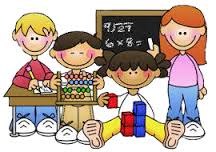 Edukativně stimulační skupiny pro děti předškolního věku - tak zní celý název programu, který chceme opět nabídnout předškolákům a jejich rodičům.CO?- 10 lekcí, kterých se účastní předškolák s jedním ze svých rodičů (bez mladších sourozenců)- zajímavé hry a úkoly- nové náměty pro hry, pracovní listy pro opakování domaPROČ?- program nabízí komplexní a systematický rozvoj předškolních dětí- snaží se v dětech probouzet zvídavost- pomáhá jim postupně si zvykat na cílenou práci a povinnosti - zatím hravou formou- pomáhá soustředit se a spolupracovat v malé skupiněKDY A KDE?- přímo v mateřské škole s lektorkou – Monikou Florovou a Libuší Klímovou- průběžné opakování zadaných aktivit domaPROČ S RODIČI?- zodpovědnost za přípravu dítěte na další školní docházku vnímáme jako společnou- zveme vás do školky podívat se, jak s dětmi pracujeme- nové podněty pro práci s dítětem- možnost pozorovat dítě v kolektivu, vidět jeho přístup k ostatním, k autoritě- možnost vytvořit si reálný pohled na schopnosti a dovednosti dítěte- příležitost věnovat se naplno svému předškolákoviRodiče, jejichž děti se skupinek účastnily, nám v závěru vyplnili krátký dotazník - třeba Vám budou níže uvedené odpovědi dobrou motivací, proč své dítě do skupin přihlásit :)otázka: Co Vám přinesla účast na skupinách?odpovědi: Poznání způsobu práce se skupinkou předškoláku.               Povzbudila mě k větší trpělivosti při řešení problémů mezi mnou a dítětem.               Návod, jak dítě rozvíjet v dovednostech, které bude potřebovat do školy.               Společně strávený čas (bez asistence mladšího sourozence).               Možnost pozorovat své dítě při práci s vrstevníky,
               v jiné situaci, než jej znám.               Nové nápady na práci s dítětem.               Možnost srovnat přístup svůj s přístupem ostatních rodičů a p. učitelek.               Poznání, jak moje dítě přistupuje k systematické práci,
               co jej motivuje a co naopak stresuje.               Možnost vidět i jiné děti při práci na stejném úkolu.               Možnost uvědomit si, jak obrovské pokroky mé dítě udělalo od svých 3 let.               Přípravu na školu včetně vymezení času na domácí úkoly.otázka: Co přinesly skupiny pro Vaše dítě?odpovědi: Systém a pravidelnost, týmovost, trpělivost, koncentraci                  Motivaci ostatními dětmi                  Trávit čas jen se svým rodičem (bez sourozenců)                  Návyk pravidelně psát domácí úkoly                  Posílení sebedůvěry v činnostech, které bude s nástupem
                  do školy potřebovat.                 Radost z toho, že se věnuji pouze jí, a že i paní učitelky
                 se věnují pouze jim, předškolákům.                Plnou pozornost jindy vytíženého rodiče, pocit vlastní důležitosti.                Komplexní přínos pro přechod do školy-po stránce intelektové,
                verbální, motorické...v tomto hodnotím skupiny velmi pozitivně.                Smysluplnou zábavu, osvojení si nových dovedností,
                samostatná cílená práce.Platba za Edukační skupiny:10 lekcí: - 500,- Kč. Jelikož lekce na sebe navazují, je třeba dodržovat daný časový                              harmonogram. V případě onemocnění, lekci s dítětem provedeme                            individuálně.TERMÍNY:, začátek- vždy od 16.00 hod. ve třídě MŠ.                    Lekce: 1. – 11.10.2023                                2. -  25.10.2023                                3. -    8.11.2023                                4. -   29.11.2023                                5. -     6.12.2023                                6. -     10.1.2024                                7. -     24.1.2024                                8. -       7.2.2024                                   9. – 21.2.2024                                  10. – 13.3.2024Zájem o účast v ,,Edukačních skupinách“ prosím nahlaste učitelkám ve třídě.                                                                                         Monika Florová, ředitelka MŠ